Contexte professionnelLa société CEVRERO est créée le 1/1/N. Les opérations suivantes sont effectuées Travail à faire1 – Enregistrez ces opérations dans le journal. (Les comptes existants vous sont remis en page suivante).2 – Reportez les écritures du journal dans les comptes.3 – Faites le bilan et le compte de résultat à la fin de l’exercice N.Réflexion 1 - Révision : organisation comptableRéflexion 1 - Révision : organisation comptableRéflexion 1 - Révision : organisation comptableDurée : 1 h 20ou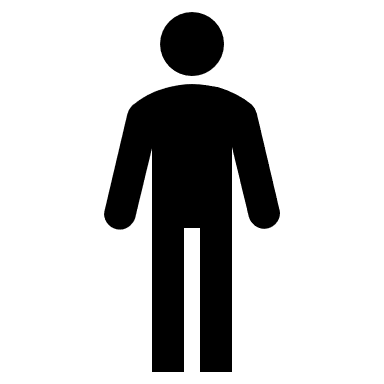 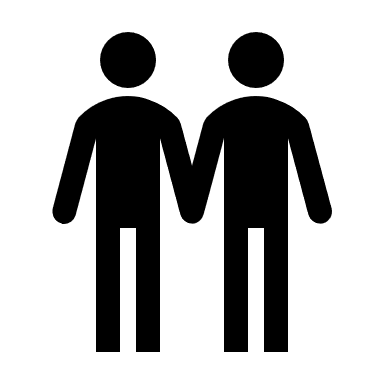 Source1. Apport en capital de 50 000 € en banque2. Reçu en banque un emprunt de 50 000 €3. Achat d'une machine-outil 15 000 € à crédit4. Achat d’une voiture de 35 000 € à crédit5. Achats de marchandises 15 000 € par banque6. Achats de marchandises 5 000 € à crédit7. Ventes de marchandises 10 000 € par banque8. Ventes de marchandises 8 000 € à crédit9. Paiement du téléphone 250 € par banque10. Achat de marchandises 10 000 € payé par banque11. Paiement d’un fournisseur 5 000 €par banque12. Règlement d’un client 8 000 € en banque13. Le stock final est de 500 €14. La machine-outil et la voiture ont perdu 10 % de leur valeur (passer un amortissement)N° CpteLibellé des comptesDébitUtilisationfinancementCréditMoyenfinancementUF              512 Banque               MFUF              512 Banque               MFUF              101 Capital               MFUF              101 Capital               MFUF           164 Emprunt             MFUF           164 Emprunt             MFUF        155 Machine outils         MFUF        155 Machine outils         MFUF       182 Matériel Transport      MFUF       182 Matériel Transport      MFUF  404 Frs Immobilisations     MFUF  404 Frs Immobilisations     MFUF   707 Ventes Marchandises    MFUF   707 Ventes Marchandises    MFUF    607 Achat Marchandises      MFUF    607 Achat Marchandises      MFUF    401 Frs Marchandises      MFUF    401 Frs Marchandises      MFUF              411 Clients                 MFUF              411 Clients                 MFUF         626 Frais téléphone         MFUF         626 Frais téléphone         MFUF  681 Dotation amortissement MFUF  681 Dotation amortissement MFUF   37 Stock Marchandises       MFUF   37 Stock Marchandises       MFUF     603 Variation  Stocks          MFUF     603 Variation  Stocks          MFCompte de résultat de l’exercice :Compte de résultat de l’exercice :Compte de résultat de l’exercice :Compte de résultat de l’exercice :Compte de résultat de l’exercice :Compte de résultat de l’exercice :N°CompteMontantN°CompteMontantCharges d’exploitationProduits d’exploitationTotalTotalBilan au :Bilan au :Bilan au :Bilan au :Bilan au :Bilan au :ActifActifActifPassifPassifPassifN°CompteMontantN°CompteMontantImmobilisations incorporellesCapitauxImmobilisations corporellesImmobilisations financièresEmpruntsStocksCréancesDisponibilitésTotalTotal